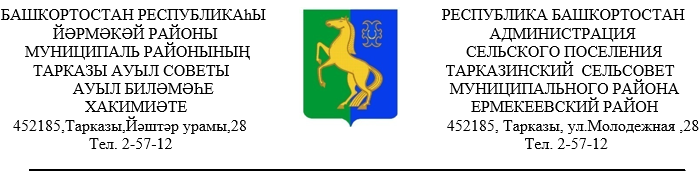          ҠАРАР                                          № 26                               ПОСТАНОВЛЕНИЕ    «01» август 2022 й.                                                                         «01» августа 2022 г.    
Об утверждении Порядка осуществления бюджетных инвестиций в объекты муниципальной собственности за счет средств бюджета сельского поселения Тарказинский сельсовет муниципального района Ермекеевский район Республики БашкортостанВ соответствии со статьей 79 Бюджетного кодекса Российской Федерации,
ПОСТАНОВЛЯЮ:1. Утвердить Порядок осуществления бюджетных инвестиций в объекты муниципальной собственности за счет средств бюджета сельского поселения Тарказинский сельсовет муниципального района Ермекеевский район Республики Башкортостан (прилагается).2. Контроль за исполнением настоящего постановления оставляю за собой.
Глава сельского поселения                                                   Г.Г.МузафароваУтвержден
постановлением
главы сельского поселения Тарказинский сельсоветмуниципального районаЕрмекеевский район Республики Башкортостан
от «01» августа 2022 года №_26_
Порядок осуществления бюджетных инвестиций в объекты муниципальной собственности за счет средств бюджета сельского поселения Тарказинский сельсовет муниципального района Ермекеевский район Республики БашкортостанI. Общие положения1. Настоящий Порядок устанавливает процедуру осуществления бюджетных инвестиций в форме капитальных вложений в объекты муниципальной собственности за счет средств бюджета сельского поселения Тарказинский сельсовет муниципального района Ермекеевский район Республики Башкортостан, в том числе условия передачи главным распорядителем бюджетных средств (далее - главный распорядитель) сельского поселения Тарказинский сельсовет муниципального района Ермекеевский район Республики Башкортостан муниципальным бюджетным учреждениям или муниципальным автономным учреждениям (далее - учреждения), муниципальным унитарным предприятиям (далее - предприятия), юридическим лицам, акции (доли) которых принадлежат муниципальному образованию, полномочий муниципального заказчика по заключению и исполнению муниципальных контрактов, от лица указанных главных распорядителей (осуществляющих права собственника имущества) от имени сельского поселения Тарказинский сельсовет муниципального района Ермекеевский район Республики Башкортостан, а также порядок заключения соглашений о передаче указанных полномочий.2. При исполнении бюджета сельского поселения Тарказинский сельсовет муниципального района Ермекеевский район Республики Башкортостан не допускается предоставление бюджетных инвестиций в объекты, по которым принято решение о предоставлении субсидий, предусмотренное статьей 78.2 Бюджетного кодекса Российской Федерации.3. В ходе исполнения бюджета сельского поселения Тарказинский сельсовет муниципального района Ермекеевский район Республики Башкортостан при осуществлении капитальных вложений в объекты допускается предоставление бюджетных инвестиций в объекты, по которым принято решение о предоставлении субсидий, предусмотренное пунктами 2 и 3.1 статьи 78.2 Бюджетного кодекса Российской Федерации, в случае изменения в установленном порядке типа (организационно-правовой формы) учреждения, предприятия, являющихся получателем субсидии, на казенное учреждение после внесения соответствующих изменений в указанное решение о предоставлении субсидий с внесением соответствующих изменений в ранее заключенные учреждением, предприятием договоры в части замены стороны договора - учреждения, предприятия на казенное учреждение и вида договора - гражданско-правового договора на муниципальный контракт.4. Бюджетные инвестиции в целях подготовки обоснования инвестиций и проведения его технологического и ценового аудита осуществляются в случае, если подготовка обоснования инвестиций для объекта капитального строительства в соответствии с законодательством Российской Федерации является обязательной.5. Объекты капитального строительства, созданные в результате осуществления бюджетных инвестиций, или объекты недвижимого имущества, приобретенные в муниципальную собственность в результате осуществления бюджетных инвестиций, закрепляются в установленном порядке на праве оперативного управления за учреждениями (в том числе казенным) либо на праве оперативного управления или хозяйственного ведения за предприятиями с последующим увеличением стоимости основных средств, находящихся на праве оперативного управления у учреждений (в том числе казенным) либо на праве оперативного управления или хозяйственного ведения у предприятий, а также уставного фонда указанных предприятий, основанных на праве хозяйственного ведения, либо включаются в состав казны сельского поселения Тарказинский сельсовет муниципального района Ермекеевский район Республики Башкортостан.
                               II. Осуществление бюджетных инвестиций1. Расходы, связанные с бюджетными инвестициями, осуществляются в рамках муниципальных контрактов, заключенных на основании законодательства Российской Федерации о контрактной системе в сфере закупок товара, работ, услуг для обеспечения государственных и муниципальных нужд на соответствующие цели:а) муниципальными заказчиками, являющимися получателями средств бюджета сельского поселения Тарказинский сельсовет муниципального района Ермекеевский район Республики Башкортостан;
б) учреждениями, предприятиями, которым в рамках ведомственной принадлежности переданы в соответствии с настоящим Порядком полномочия муниципального заказчика по заключению и исполнению муниципальных контрактов от имени Администрации сельского поселения Тарказинский сельсовет муниципального района Ермекеевский район Республики Башкортостан.2. Муниципальные контракты заключаются и оплачиваются в пределах лимитов бюджетных обязательств, доведенных муниципальному заказчику как получателю средств бюджета сельского поселения Тарказинский сельсовет муниципального района Ермекеевский район Республики Башкортостан, либо в порядке, установленном Бюджетным кодексом Российской Федерации и иными нормативными правовыми актами, регулирующими бюджетные правоотношения, в пределах средств, предусмотренных решением, на срок, превышающий срок действия утвержденных ему лимитов бюджетных обязательств.3. В целях осуществления бюджетных инвестиций в соответствии с подпунктом "б" пункта 1 раздела II настоящего Порядка главными распорядителями заключаются с учреждениями, предприятиями соглашения о передаче полномочий муниципального заказчика по заключению и исполнению от имени Администрации сельского поселения Тарказинский сельсовет муниципального района Ермекеевский район Республики Башкортостан муниципальных контрактов от лица главных распорядителей.4. Полномочия, указанные в пункте 3 раздела II настоящего Порядка, могут быть переданы на основании соглашений о передаче полномочий и в соответствии с решениями юридическим лицам, акции (доли) которых принадлежат сельскому поселению Тарказинский сельсовет муниципального района Ермекеевский район Республики Башкортостан, при осуществлении бюджетных инвестиций в объекты с последующей их передачей в качестве вклада в уставные (складочные) капиталы таких юридических лиц. Решения должны содержать информацию о юридических лицах, которым передаются полномочия муниципального заказчика.Передача объектов капитального строительства в качестве вклада в уставные (складочные) капиталы юридических лиц, указанных в абзаце первом настоящего пункта, влечет возникновение права муниципальной собственности на эквивалентную часть уставных (складочных) капиталов указанных юридических лиц, которое оформляется участием муниципальных образований в уставных (складочных) капиталах таких юридических лиц в соответствии с гражданским законодательством Российской Федерации. Оформление доли Администрации сельского поселения Тарказинский сельсовет муниципального района Ермекеевский район Республики Башкортостан в уставном (складочном) капитале, принадлежащей сельскому поселению Тарказинский сельсовет муниципального района Ермекеевский район Республики Башкортостан, осуществляется в порядке и по ценам, которые определяются в соответствии с законодательством Российской Федерации.5. Соглашение о передаче полномочий может быть заключено в отношении нескольких объектов.6. Соглашение о передаче полномочий, за исключением полномочий, передаваемых при осуществлении бюджетных инвестиций в целях подготовки обоснования инвестиций и проведения его технологического и ценового аудита, должно содержать в том числе:а) цель осуществления бюджетных инвестиций и их объем с распределением по годам в отношении каждого объекта с указанием его наименования, мощности, сроков строительства (реконструкции, в том числе с элементами реставрации, технического перевооружения) или приобретения объекта, рассчитанной в ценах соответствующих лет стоимости объекта капитального строительства муниципальной собственности (сметной или предполагаемой (предельной) либо стоимости приобретения объекта недвижимого имущества в муниципальную собственность), соответствующих решению, а также с указанием рассчитанного в ценах соответствующих лет общего объема капитальных вложений, в том числе объема бюджетных ассигнований, предусмотренного главному распорядителю как получателю средств бюджета сельского поселения Тарказинский сельсовет муниципального района Ермекеевский район Республики Башкортостан, решению;б) положения, устанавливающие права и обязанности учреждения, предприятия по заключению и исполнению от имени Администрации сельского поселения Тарказинский сельсовет муниципального района Ермекеевский район Республики Башкортостан от лица главных распорядителей муниципальных контрактов;в) ответственность учреждения, предприятия за неисполнение или ненадлежащее исполнение переданных им полномочий;г) положения, устанавливающие право главного распорядителя на проведение проверок соблюдения учреждением, предприятием условий, установленных заключенным соглашением о передаче полномочий;д) положения, устанавливающие обязанность учреждения, предприятия по ведению бюджетного учета, составлению и представлению бюджетной отчетности главному распорядителю как получателю бюджетных средств.7. Соглашение о передаче полномочий, передаваемых при осуществлении бюджетных инвестиций в целях подготовки обоснования инвестиций и проведения его технологического и ценового аудита, должно содержать в том числе положения, предусмотренные подпунктами "б" - "д" пункта 6 раздела II настоящего Порядка, а также цель осуществления бюджетных инвестиций с указанием в отношении каждого объекта его наименования, сроков подготовки обоснования инвестиций и проведения его технологического и ценового аудита и общего объема капитальных вложений в целях подготовки обоснования инвестиций и проведения его технологического и ценового аудита, в том числе объема бюджетных ассигнований, предусмотренного главному распорядителю, соответствующего решению.8. Операции с бюджетными инвестициями осуществляются в порядке, установленном бюджетным законодательством Российской Федерации для исполнения бюджета сельского поселения Тарказинский сельсовет муниципального района Ермекеевский район Республики Башкортостан, и отражаются на отдельных лицевых счетах, открываемых в  Финансовом управлении администрации муниципального района Ермекеевский район Республики Башкортостан в порядке, установленном Финансовым управлением администрации муниципального района Ермекеевский район Республики Башкортостан:а) получателя бюджетных средств - в случае заключения муниципальных контрактов Администрацией сельского поселения Тарказинский сельсовет, концессионных соглашений концедентом;б) для учета операций по переданным полномочиям получателя бюджетных средств - в случае заключения от сельского поселения Тарказинский сельсовет муниципального района Ермекеевский район Республики Башкортостан муниципальных контрактов учреждениями, предприятиями от лица главных распорядителей.9. В целях открытия получателю бюджетных средств в Финансовом управлении администрации муниципального района Ермекеевский район Республики Башкортостан лицевого счета, указанного в подпункте "б" пункта 8 раздела II настоящего Порядка, учреждения, предприятия в течение 5 рабочих дней со дня получения от главного распорядителя подписанного им соглашения о передаче полномочий представляют в Финансовое управление администрации муниципального района Ермекеевский район Республики Башкортостан документы, необходимые для открытия лицевого счета по переданным полномочиям получателя бюджетных средств. Основанием для открытия лицевого счета, указанного в подпункте "б" пункта 8 раздела II настоящего Порядка, является копия соглашения о передаче полномочий.10. При передаче полномочий муниципального заказчика юридическим лицам, указанным в пункте 4 раздела II настоящего Порядка, на них распространяются положения, установленные пунктами 5 - 9 раздела II настоящего Порядка для учреждений, предприятий. Соглашение о передаче полномочий юридическому лицу, акции (доли) которого принадлежат сельскому поселению Тарказинский сельсовет муниципального района Ермекеевский район Республики Башкортостан, в дополнение к условиям, предусмотренным пунктом 6 раздела II настоящего Порядка, должно содержать положения, определяющие порядок и сроки передачи объектов, созданных в результате осуществления бюджетных инвестиций, в качестве вклада в уставный (складочный) капитал указанного юридического лица.